Hookerton District meeting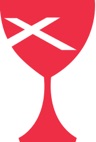 Proctor Memorial Christian ChurchThursday October 26Dinner 6:15pm - $8Program: Nathan Carlson Mission Team Presentation(Offering received)MENU:Spaghetti, Salad, Rolls,Dessert & TeaRSVP to Proctor Memorial Christian Church by 1 pm Mon October 23252-757-1827 / Proctor@ProctorMemorial.orgCOME AND ENJOY FOOD & FELLOWSHIP